OPIS PRZEDMIOTU ZAMÓWIENIAPrzedmiot ZamówieniaPrzedmiotem zamówienia jest dostawa i montaż stanowiska do pomiarów elektrycznych - stacji pomiarowej do siedziby Zamawiającego zgodnie ze specyfikacją zawartą w punkcie 5 oraz przeszkolenie pracowników zgodnie z listą kompletacji zawartą w punkcie 2.3.Wykonawca udziela gwarancji i świadczy usługi serwisowe:Gwarancja udzielana jest na okres: minimum 24 miesięcy od daty dostawy potwierdzonej protokołem odbioru;Wykonawca zapewni bezpłatny serwis na czas trwania gwarancji który wynosić będzie co najmniej 24 miesiące od momentu podpisania protokołu zdawczo odbiorczego   Wykonawca zapewni bezpłatny serwis w okresie trwania gwarancji, czas przystąpienia do naprawy oraz określenie klasyfikacji naprawy nastąpi w ciągu 5 dni roboczych od momentu zgłoszenia wady, czas zakończenia naprawy nastąpi w terminie zgodnym z klasyfikacją komponentów, która zostanie dostarczona przez oferenta; Wykonawca zapewnia serwis pogwarancyjny, wsparcie techniczne oraz dostęp do części zamiennych przez okres co najmniej 10 lat od daty dostawy po podpisaniu dodatkowej umowy serwisowej po zakończeniu gwarancji lub po zleceniu naprawy zgodnie z wyceną przedstawioną przez Wykonawcę;Wykonawca w okresie gwarancji zapewni dostęp do bezpłatnych aktualizacji oprogramowania urządzenia oraz jest zobowiązany do udzielenia wsparcia technicznego w godzinach pracy producenta przez telefon i e-mail w czasie krótszym niż 48 godzin;Wykonawca zapewni możliwość przeprowadzenia szkoleń z zakresu obsługi systemu w trakcie i po zakończeniu okresu gwarancyjnego oraz w trakcie całego cyklu życia produktu po zawarciu stosownych umów lub po uiszczeniu opłaty zgodnie z wyceną Wykonawcy;Dodatkowo Wykonawca będzie spełniał następujące wymagania:Wykonawca przeprowadzi szkolenie w siedzibie Zamawiającego w celu zademonstrowania systemu, przedstawienia procesów i nauki obsługi systemu zgodnie z pkt. 3 specyfikacji zawartej w ust. 2;Wykonawca jest zobowiązany do zapewnienia zgodności z deklaracją CE.Wykonawca zobowiązany jest do przestawienia dokumentacji eksploatacyjnej w języku polskim lub angielskim. Zakres przedmiotowy zamówieniaPrzedmiotem zlecenia jest:Automatyczny system do charakteryzacji parametrów elektrycznych przyrządów półprzewodnikowych:Automatyczna stacja pomiarowa z: mikromanipulatorami i sondami do charakteryzacji I-V i charakteryzacji RFKomora załadowcza do pojedynczych podłoży oraz przystawek (add-ons) pod niestandardowe płytkiprzystawka pod niestandardowe płytkiwizualna (mikroskopowa) kontrola położenia sondkontrola siły dociskuUkład regulacji temperatury w zakresie temperatur co najmniej od -60°C do 200°CAnalizator parametryczny ze źródłami prądu i napięciaWektorowy analizator sieciInstalacja systemu w obiekcie ZamawiającegoSzkolenie po instalacji dla co najmniej dwóch operatorów, w zakresie:Funkcji bezpieczeństwa systemuKonserwacji stacji pomiarowejObsługi stacji pomiarowej:Manipulowanie próbką/podłożemUstawienie temperaturyManipulacja mikroskopemObsługa mikromanipulatorówWymiana sondDefinicji mapy waflaInicjalizacji pomiarówUstawiania procedury pomiarowejDokonywania pomiarówKomunikacji pomiędzy przyrządami pomiarowymi a stacją pomiarową (oprogramowanie i polecenia)Pomiarów wielowaflowychKryteria ocenyWszystkie funkcje wymienione w sekcji nr 5 są obowiązkowe, rozumiane jako wymagania minimalne, i spełnione przez system.Oferty, które spełniają minimalne wymagania będą oceniane w skali punktowej, maksymalnie 100 punktów.Gdzie:Pi, Wi, są odpowiednio ceną, okresem gwarancji urządzenia,Pmin, Wmax, to odpowiednio minimalna cena urządzenia wśród wszystkich ofert, maksymalny okres gwarancji urządzenia wśród wszystkich ofert.Wynik końcowy zostanie obliczony przez zsumowanie składników częściowych, a następnie zaokrąglenie do dwóch miejsc po przecinku.Termin realizacji zamówieniaDo 20 tygodni od dnia zawarcia umowy.ParametryInformacje dodatkoweDostarczone elementy mają być nowe, nieużywane. Opakowanie systemu ma zapewnić bezpieczeństwo urządzenia i elementów systemu w czasie transportu jak i składowania. Elementy zostaną sprawdzone pod kątem zgodności ze specyfikacją zawartą w szczegółowym opisie przedmiotu zamówienia i w przypadku stwierdzenia niezgodności z parametrami elementy zostaną zwrócone do Wykonawcy. Kwestie odpowiedzialności Wykonawcy za niezgodność dostarczonego towaru ze specyfikacją techniczną zawartą w szczegółowym opisie przedmiotu zamówienia reguluje Umowa dostawy, która zostanie zawarta pomiędzy Wykonawcą a Zamawiającym.KryteriumMaksymalna liczba punktów (S)Metoda przyznawaniaCena (P)80S x Pmin/PiCzas trwania okresu gwarancji w miesiącach (W)20S x Wi/Wmax#Parametr/FunkcjaOpisParametry ogólneParametry ogólne1Tryb pracyAutomatyczny i półautomatycznyKomora załadowcza do pojedynczych podłoży oraz przystawek Automatyczny załadunek/rozładunek podłoża/próbkiZaładunek przy schłodzonym/gorącym stoliku pomiarowym (hot/cold swap)System zapobiegający otwarciu drzwi podczas testu2Wielkość podłożyZaładunek i pomiar podłoża o maksymalnej średnicy co najmniej 150 mmZaładunek i pomiar podłoża nieregularnego o minimalnych wymiarach co najmniej 15 x 15 mm2Załadunek i pomiar co najmniej trzech substratów o średnicy nie większej niż 3" z możliwością zastosowania przystawki. 3Rozmiar pól kontaktowychPomiar pól 25 x 25 µm2 i większychOdległość między polami co najmniej 30 µm4Materiał pól kontaktowychInd o grubości 4-7 µm lub≥ 200 nm złota5EMI/osłona przeciwszumowa≥ 30 dB @ 1 kHz do 1 MHz6Tłumienie światła≥ 130 dB7Dolna granica spektrum szumowego≤ -180 dBV/rtHz (≤ 1 MHz)8Szum AC systemu≤ 5 mVp-p (≤ 1 GHz)9Aktywna izolacja antywibracyjnaWibroizolacja z automatyczną regulacją poziomuSondy i mikromanipulatorySondy i mikromanipulatory10Igły pomiarowe sond do charakteryzacji I-VMateriał odpowiedni do pomiarów elektrycznych niskooporowych struktur półprzewodnikowych (R = 5 Ω lub więcej) z padami kontaktowymi 200 nm Au lub Au + 4-7 µm InŁatwe do wymianyŚrednice odpowiednie dla różnych rozmiarów pól kontaktowychŚlad igły pomiarowej po pomiarze nie głębszy niż 2 µm dla pól kontaktowych z indem11Sondy do charakteryzacji I-VCo najmniej dwie sondyTypu KelvinPołączenie Triax12Sonda RFCo najmniej dwie sondy RF≤ 30 µm szerokość końcówki pomiarowejŻywotność styków >1,000,000 cykliRezystancja styku do podłoża Au < 3 mΩ150 µm separacji między końcówkamiUżyteczne pasmo DC do 26 GHz RFZłącze pod kątem 45 stopniKonfiguracja końcówek GSG13Ramiona sond RFCo najmniej dwa ramiona sondUniwersalne mocowanie sond RFPrecyzyjne ustawienie planarności sondy RF przez zastosowanie dokładnej śruby mikrometrycznejSzybka i beznarzędziowa regulacja wysokości w pionie za pomocą wbudowanej skali mmProwadnica przewodu współosiowego RF 14MikromanipulatoryCo najmniej dwa dla charakteryzacji I-VCo najmniej dwa dla ramion sond RFRęczne lub automatyczneMontaż magnetycznyStolik stacji pomiarowejStolik stacji pomiarowej15Zakres przesuwu XYCo najmniej 200 mm x 200 mm16Rozdzielczość XY≤ 0,5 µm17Dokładność XY≤ ± 2 µm18Powtarzalność XY≤ ± 2 µm19Prędkość XYRegulowana prędkość obrotowa przy najwolniejszym biegu ≤ 10 µm/s, najszybszym biegu ≥ 50 mm/s20Zakres przesuwu ZCo najmniej 50 mm21Rozdzielczość Z≤ 0,2 µm22Dokładność Z≤ ± 2 µm23Powtarzalność Z≤ ± 1 µm24Prędkość ZRegulowana prędkość obrotowa przy najwolniejszym biegu ≤ 10 µm/s, najszybszym biegu ≥ 4 mm/s25Zakres obrotu thetaCo najmniej ± 6°26Rozdzielczość theta≤ 0.0004°27Dokładność Theta≤ 2,0 μm (mierzone na krawędzi stolika 200 mm)28Powtarzalność theta≤ 1 µmSystem wizualnySystem wizualny29Kamera widoku z bokuTyp CCDCo najmniej 3 MPOdpowiednia się do wertykalnego ustawienia sondy na podłożu30Kamera do centrowania podłożyTyp CCDCo najmniej 6 MP31Zakres przesuwu mikroskopu XYZakres co najmniej 25 x 25 mm2Rozdzielczość ≤ 1 µmPowtarzalność ≤ 2 µmDokładność ≤ 5 µm32Zakres przesuwu mikroskopu ZZakres ≥ 140 mmRozdzielczość ≤ 0,05 µmPowtarzalność ≤ 2 µmDokładność ≤ 4 µm33Powiększenia obiektywów mikroskopu2x, 5x, 10x34Wykrywanie typu obiektywuAutomatyczne wykrywanie powiększenia obiektywuPłyta montażowa na sondyPłyta montażowa na sondy35MateriałStal nierdzewna lub stal platerowanaStabilizowana termicznie36Liczba mikropozycjonerów Co najmniej 3 miejscaKontrola temperaturyKontrola temperatury37Stolik pomiarowy kontrolowany temperaturowoNajniższa temperatura ≤ -60°CNajwyższa temperatura ≥ 200°C38System kontroli temperaturyChłodzenie powietrzemGrzałka oporowa39ChłodziwoPowietrze40Najmniejszy krok nastawu temperatury≤ 0.1 °C41Stabilność temperaturowa≤ ±0.08 °C42Dokładność temperaturowa≤ 0.1 °C43Jednorodność temperatury≤ ±0,5 °C w ≤ 200 °C44Tempo ogrzewania-60 do 25°C ≤ 15 min25 do 200 °C ≤ 20 min45Tempo chłodzenia200 do 25°C ≤ 15 min25 do -60°C ≤ 30 minJednostki pomiarowe i sterująceJednostki pomiarowe i sterujące46Komputer PC stacji pomiarowejKomputer klasy PCCo najmniej dwa płaskie monitory o przekątnej ≥ 22"Z systemem operacyjnym Windows 10 lub równoważnymBezprzewodowa klawiatura i myszCo najmniej 250 GB SSDCo najmniej 8 GB pamięci RAM47Analizator parametrycznyMierzone parametry: charakterystyka I-V, rezystancjaCo najmniej dwie jednostki średniej mocy (SMU)Pomiary w dziedzinie czasu (próbkowanie)Pomiary charakterystyk prądowo-napięciowych z różną szybkością i kierunkiem przebiegu skanu napięć/prądu Wymagany pomiar pojemności w funkcji napięcia z wykorzystaniem metody quasi-statycznej oraz niskoczęstotliwościowej (VLF) realizowany z wykorzystaniem standardowych SMU realizujących pomiary DCTestowanie elementów i urządzeń elektronicznych w obudowach (urządzenie testowe w postaci celki pomiarowej)Rozszerzenie w przyszłości analizatora o moduł do pomiarów impedancji (wysokoczęstotliwościowe SMU impedancyjne)Możliwość przetwarzania danych po dokonaniu pomiaruDostarczony układ jest gotowy do użycia, w całości, ze wszystkimi częściami kompatybilnymi ze sobą i niezbędnymi do prawidłowego funkcjonowania, również z elementami nie wymienionymi w niniejszej specyfikacji.Oprogramowanie zainstalowane w analizatorze umożliwia wykorzystanie gotowych projektów pomiarowych, pozwala na ich modyfikację, kopiowanie, importowanie i eksportowanie na dowolne nośniki danych.48Źródło napięciowe, pomiarowe (SMU)Zakres przynajmniej 210 V dla wszystkich kanałówRozdzielczość źródła ≤ 5 µVRozdzielczość pomiaru ≤ 0,2 µV49Źródło prądowe, pomiarowe (SMU)Zakres przynajmniej 100 mA dla wszystkich kanałówRozdzielczość źródła ≤ 5 pARozdzielczość pomiaru ≤ 100 fA50Źródło prądowe, pomiarowe (SMU) z przedwzmacniaczemZakres co najmniej 10 nA dla jednego kanałuRozdzielczość źródła ≤ 1,5 fARozdzielczość pomiaru ≤ 10 aA51Wektorowy analizator sieciSzerokość pasma pomiarowego: ≤100 kHz do co najmniej ≥ 4,5 GHzCo najmniej dwa niezależne porty (analizator czteroodbiornikowy). Jednoczesny pomiar współczynników macierzy [S] bez konieczności odłączania mierzonego obiektu od wrót analizatoraHarmoniczne < –25 dBcPoziom szumów własnych (przy pasmie pomiarowym 1 kHz, znormalizowany do 1 Hz) mniejszy niż –110 dBmZłącza N(f), 50 Ω Kierunkowość (directivity) po kalibracji (dla filtru 10 Hz) w zakresie 0,1 MHz – 4,5 GHz co najmniej 38 dBDopasowanie źródła (source match) po kalibracji (dla filtru 10 Hz) w zakresie 0,1 MHz – 4,5 GHz co najmniej 35 dBDopasowanie obciążenia (load match) po kalibracji (dla filtru 10Hz) w zakresie 0,1 MHz – 4,5 GHz co najmniej 36 dBMożliwość zmian pasma filtra IF co najmniej od 10 Hz do  300 kHzWbudowany wyświetlacz kolorowy LCD dotykowy o przekątnej nie mniejszej od 24 cm i rozdzielczość co najmniej 1024x768Wyjście na zewnętrzny monitor D-Sub lub DVI lub HDMIPełen zestaw testowy wspomagający pomiary dwuportoweZakres mocy RF analizatora: ≤-45 dBm do co najmniej  ≥ 3 dBmMożliwość sterowania pasmem pomiarowym w trybie skokowym przynajmniej w krokach 1/1.5/2/3/5/7 w zakresie nie węższym niż od 1 Hz do 300 kHzDynamika analizatora nie niższa niż 120 dB (wartość typowa nie niższa niż 130 dB)Szybkość pomiaru (określona dla 201 punktów pomiarowych, spanu 200 MHz, oraz pasma pomiarowego 300 kHz) mniejsza niż 4 ms w trybie SWEEP dla częstotliwości środkowej wynoszącej 900 MHzRozdzielczość częstotliwości ≤ 1 HzStabilność częstotliwości ≤ ±1 × 10-6Osprzęt dodatkowyOsprzęt dodatkowy52PrzewodyZestaw przewodów do podłączenia sond KelvinaZestaw przewodów do podłączenia ramienia RFZestaw przewodów do podłączenia wszystkich analizatorów53Wzorzec kalibracji GSGDopasowane rastrem do sond RFObsługujący metody kalibracji końcówek sond SOLT, SOLR, LRM i TRLOdpowiedni co najmniej do 26 GHzZe znacznikiem ustawieniaZ zestawem wzorców offsetowych do precyzyjnej kalibracji54Układ polaryzacji bias-teeCo najmniej dwa osobne układy polaryzacjiZłącza sygnału w.cz. SMA lub 3,5 mmNapięcie maksymalne DC ≥ 30 VPrąd maksymalny DC ≥ 400 mACzęstotliwość przenoszenia sygnału w.cz.: ≤100 kHz do co najmniej ≥ 6 GHzMoc RF co najmniej do 30 dBm55Przystawka (add-on)Przystawka do pomiaru nieregularnych podłoży (standardowe próbki Vigo wycięte z 2" płytki według poniższego schematu) oraz podłoży o średnicy nie wspieranej bezpośrednio przez stację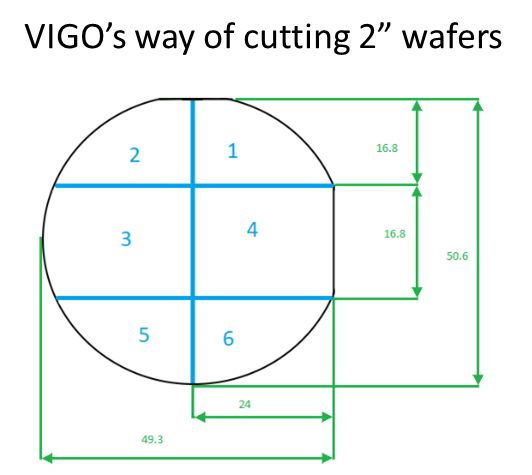 Rysunek 1. Sposób cięcia 2" płytek w VIGO.Gniazda w przystawce:Jedno na podłoże 3" Jedno na podłoże 2" Dwa dla dużego kawałka połączonych kawałków 3, 4, 5, 6Jedno na kawałek połączonych kawałków 3 i 5Jedno na kawałek połączonych kawałków 4 i 6Cztery na małe kawałki 2 lub 6Cztery na małe kawałki 1 lub 5Dwa na małe kawałki 3 lub 4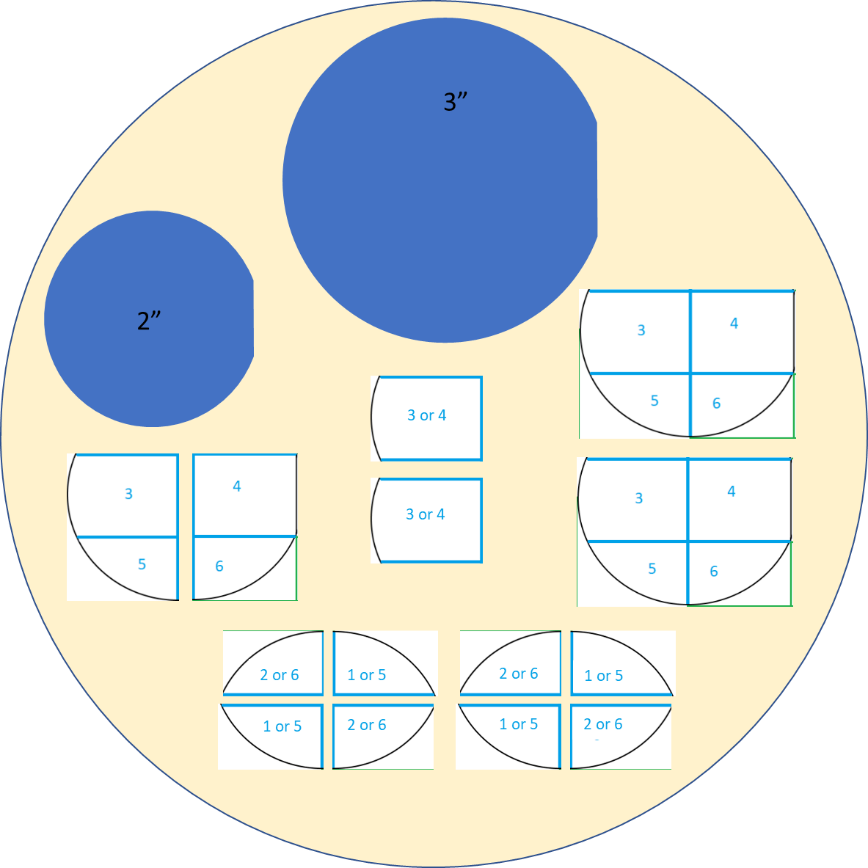 Rysunek 2. Przykładowy projekt przystawki.56Platformy pomocniczeCo najmniej dwa stoliki ceramiczne do umieszczania podłoży kalibracyjnych w celu dokładnej kalibracji RFCo najmniej dwa stoliki do mocowania podłoża do czyszczenia styków, z ręcznym sterowaniem podciśnieniemOprogramowanieOprogramowanie57Oprogramowanie stacji pomiarowejPonowne ustawianie podłożaDefinicja architektury wafla (mapy; wafer-map)Grupowanie  mapy z pomiaramiNadzór ruchu stolikaKontrola siły docisku58Oprogramowanie pomiaroweProcedura automatycznego pomiaruInicjalizacja mapy na stacji pomiarowejPozyskiwanie danychEksport danych do bazy danych59Zaawansowane oprogramowanie i integracja oprogramowaniaPomiary jedno- i wielowafloweProcedura pomiarowa inicjowana przez zewnętrzne, oprogramowanie ZamawiającegoUstawienia parametrów stacji/pomiaru definiowane również przez zewnętrzne oprogramowanie ZamawiającegoWykonywanie pomiarów na podłożach o różnych kształtach i tej samej odległości między polami kontaktowymi w tej samej temperaturzeKompatybilność z przystawką (add-on) do podłoży o niestandardowych kształtachNieograniczone projektowanie nowych architektur i konfiguracji przystawek (add-on)Możliwość integracji z zewnętrzną bazą danych oprogramowania Zamawiającego i oprogramowaniem do analizy danychTestowanieTestowanieTestowanie60Tesy akceptacyjne (Site Acceptance Test, SAT)Testy odbioru końcowego po dostawie i instalacji systemuPomiary charakterystyk I-V kilku wybranych detektorów z metalizacją złotą i z metalizacją indowąDefinicja procedury zbliżeniowej dla miękkiej metalizacji (ind)